Alabama Association of Nursing Students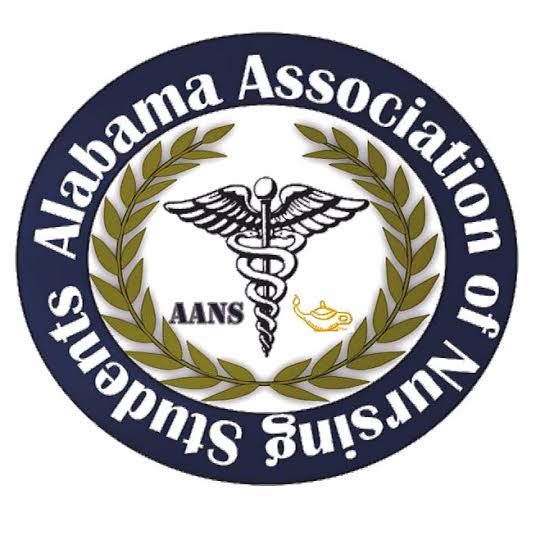 Executive Board Meeting, March 27, 2017Conference Call 1930Call to Order at 1936: Emily Walters, PresidentRoll Call: Lorena Cruz, SecretaryAll members found in attendance expect for Anna Katherine Curlee, Director North. Quorum called at 1937 with 9 out of 10 members present. Vote for paying meals for members, Fredrick Richardson and Kristina Faw, who are attended national conference by Emily Walters, Present at 1958. Lindsey Gusich, Treasurer, seconds the motion. No objections made.Emily Walters, PresidentKristina Faw, Vice PresidentLorena Cruz, SecretaryFrederick Richardson, Communications DirectorAnna Katherine Curlee, Director NorthKari Battocletti, Director SouthBrittany Elike, Community Health DirectorDonna Guerra, Faculty DirectorMeeting adjourned at 2001 by Emily Walters, President. Emily Walters, President					Lorena Cruz, Secretary 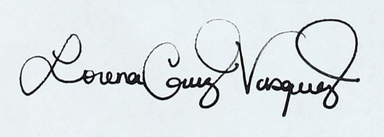 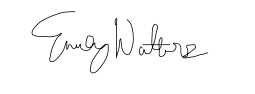 